Name _______________________________________   Class _________    Date ____________________TRANSLATIONS HOMEWORKGraph the image of the figure using the given rule. 1.  Translate 4 up.                                                             2.  Translate 4 left and 3 down. 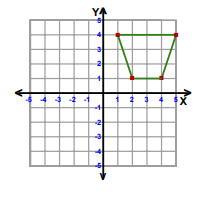 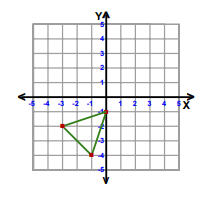 3.  Translation: (x – 5, y + 3)                                                4.  Translation: (x + 5, y – 5)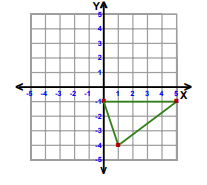 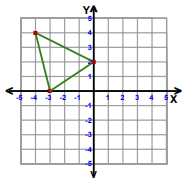 5. Write a rule to describe each transformation.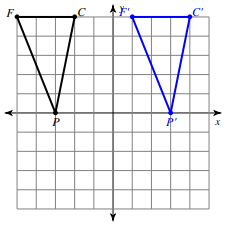 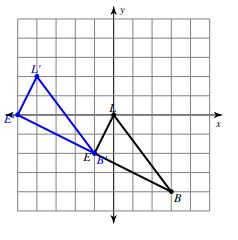 ________________________________		       _______________________________6.  Find the coordinates of the vertices of each figure after the given transformation.Translation 2 units left and 1 unit down Q(0, -1), D(-2, 2), V(2, 4), J(3, 0)Q’ __________   D’ __________   V’ __________ J’ __________Translation (x + 3, y + 4) Z(-4, -3), I(-2, -2), V(-2, -4)Z’ __________  I’ __________  V’ __________